Степаненко Николай ВладимировExperience:Documents and further information:Весь пакет документовPosition applied for: WelderDate of birth: 11.05.1970 (age: 47)Citizenship: UkraineResidence permit in Ukraine: NoCountry of residence: UkraineCity of residence: MariupolPermanent address: пр.Строителей 112, кв.17Contact Tel. No: +38 (062) 953-07-54E-Mail: bella149@gmail.comU.S. visa: NoE.U. visa: NoUkrainian biometric international passport: Not specifiedDate available from: 10.04.2009English knowledge: PoorMinimum salary: 1800 $ per monthPositionFrom / ToVessel nameVessel typeDWTMEBHPFlagShipownerCrewingWelder02.09.2008-16.10.2008Focomar30000BCPanamaViva Shipping Co&mdash;Welder07.04.2006-26.12.2006S.AndreyBulk Carrier35000-GeorgiaMassena Maritime&mdash;Welder16.06.2005-13.10.2005SenezhRo-Ro15000UniversalCrostis Ltd&mdash;Welder14.05.2004-23.12.2004Св.ЕкатеринаBulk Carrier54000BurmeisterPanamaFedcom&mdash;Welder01.09.2003-20.10.2003EraBulk Carrier40000ZulterMaltaPriamos Haritime S APriamos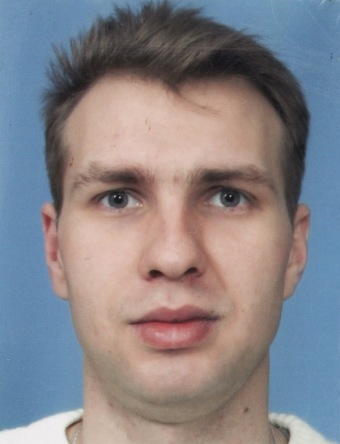 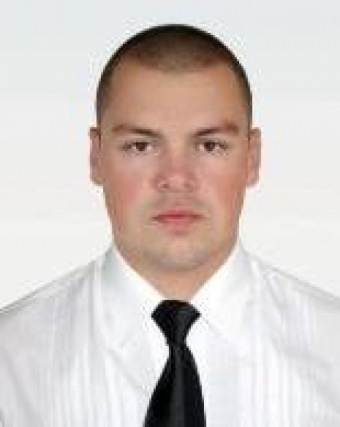 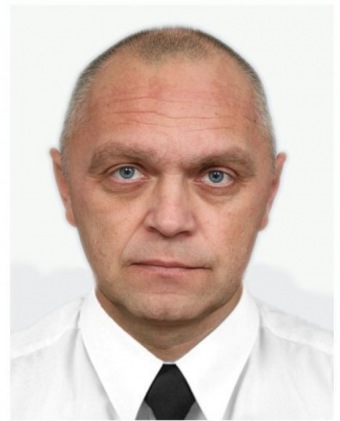 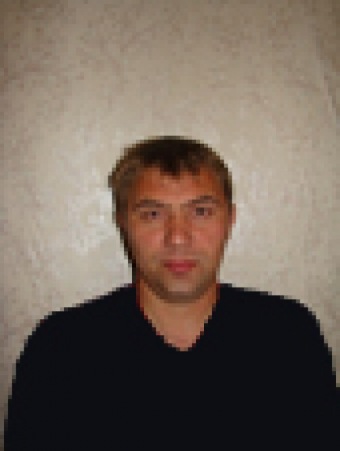 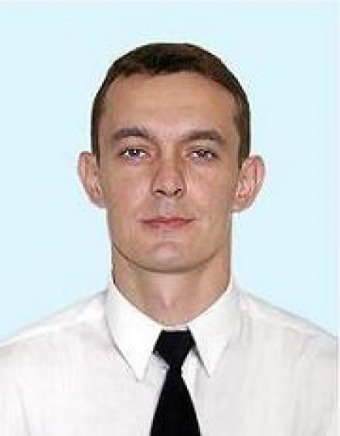 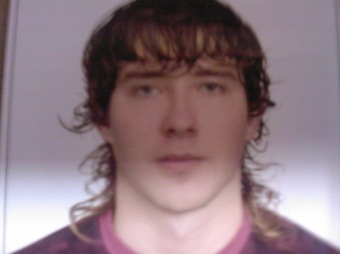 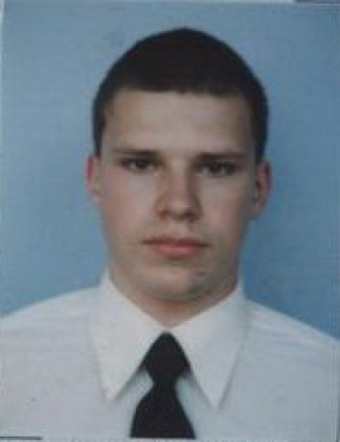 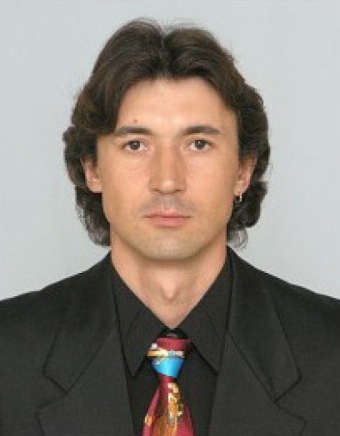 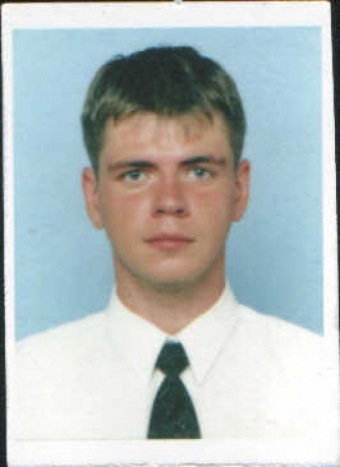 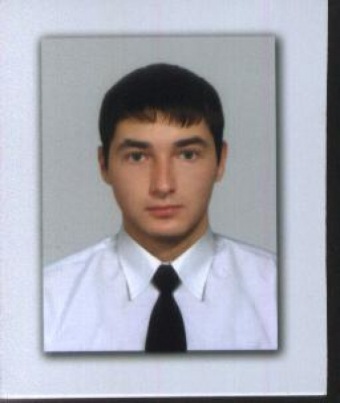 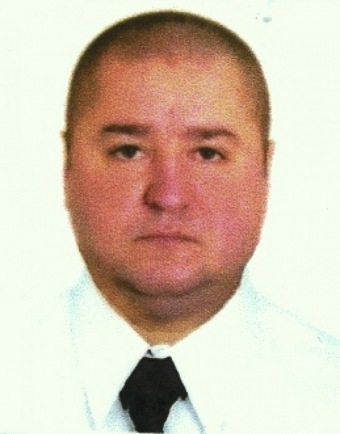 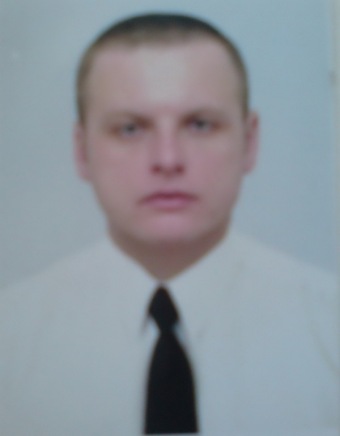 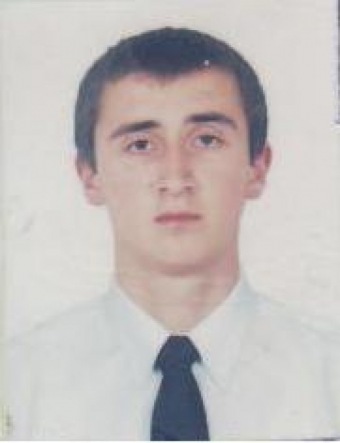 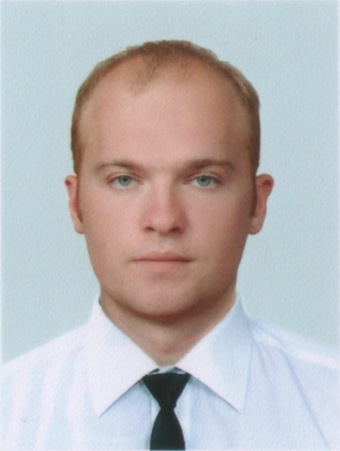 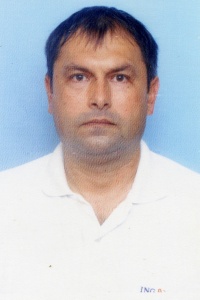 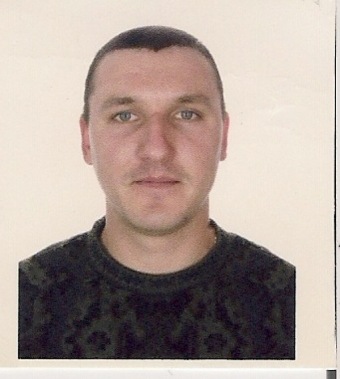 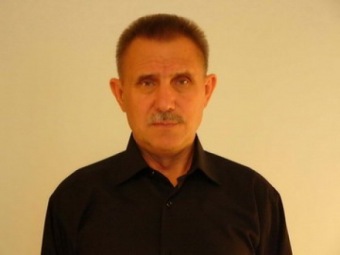 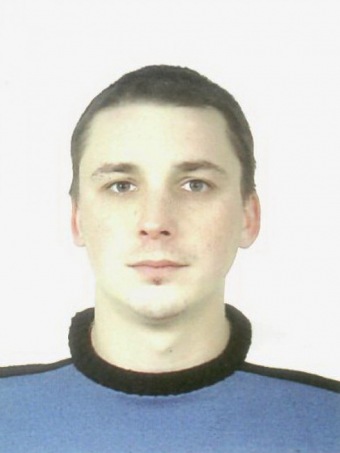 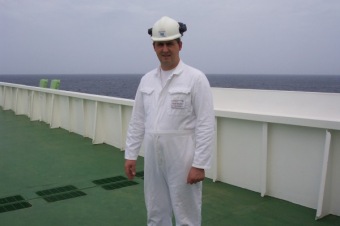 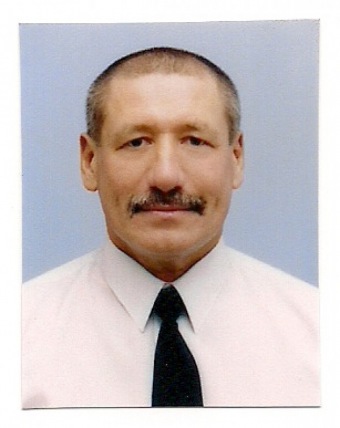 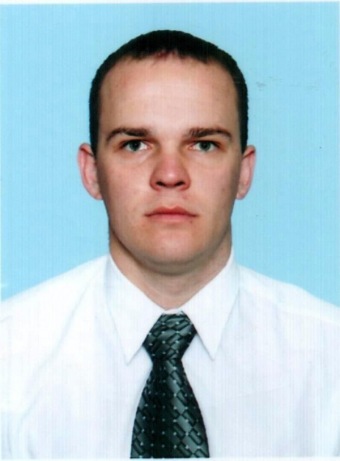 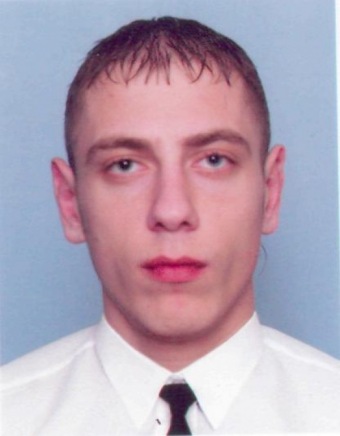 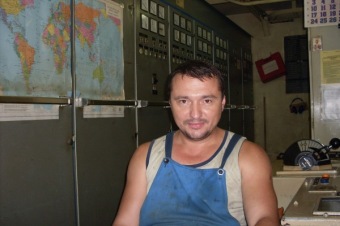 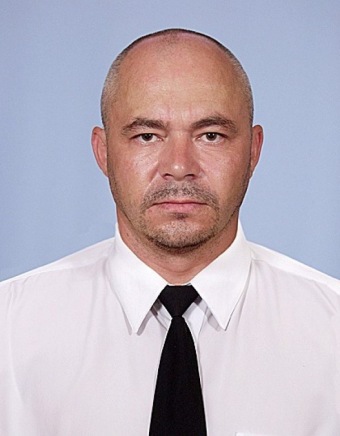 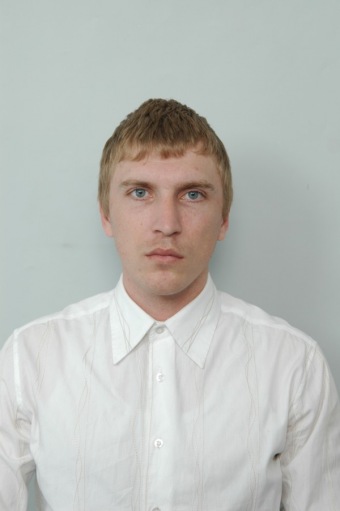 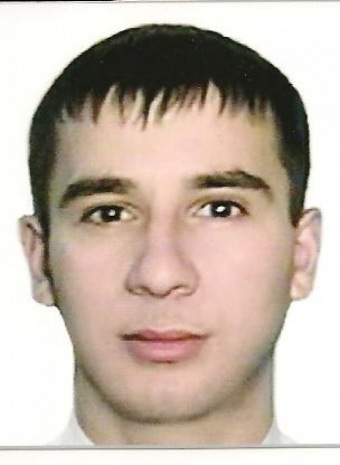 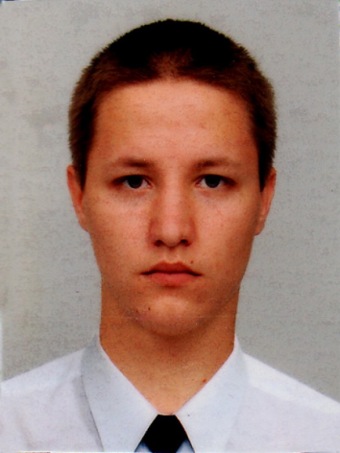 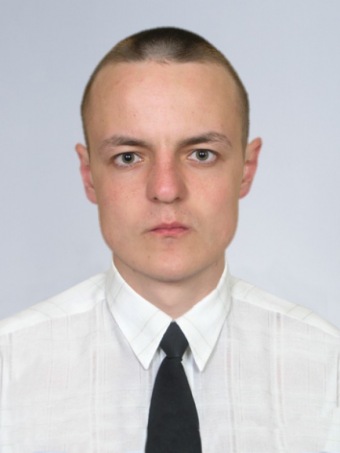 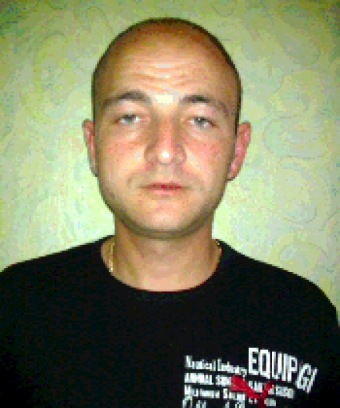 